Universidad de Ciencias Médicas CienfuegosINFORME UNIVERSIDAD VIRTUAL DE SALUD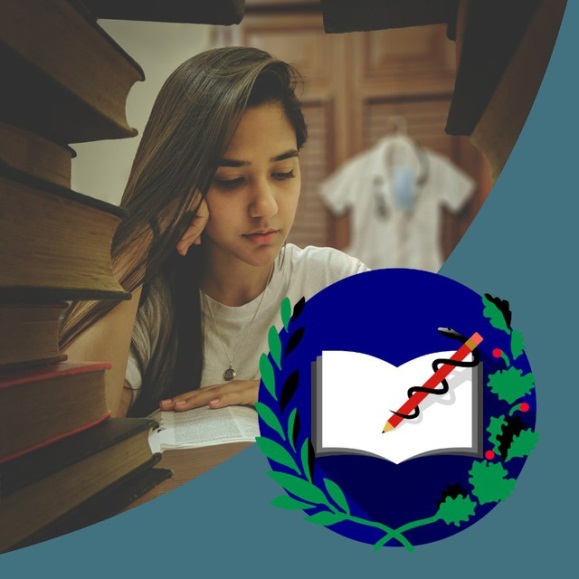 CURSO ESCOLAR 2020-2021La Universidad Virtual de Salud – Cátedra de Cienfuegos se mantiene funcionando con el apoyo del CPICM.  Tenemos creada el Aula Virtual en una versión 3.9 php 7.4 con la finalidad de poder ser utilizada a nivel nacional, provista de mejores prestaciones, además de un ambiente intuitivo y amigable. La misma se encuentra hospedada en el DATACENTER de ETECSA Borroto, para así garantizar un nivel de acceso mucho mayor por parte de todos los actores inmersos en el proceso docente – educativo. El url: http://www.ucmc.cfg.sld.cuSituación de la Cátedra.La cátedra mantiene un trabajo estable, bajo la guía y apoyo del CPICM.  Cuenta con un especialista del CPICM como responsable de la plataforma, además de profesores con experiencia pedagógica en el montaje de cursos en el Aula Virtual.Estado tecnológico.Se cuenta con los recursos tecnológicos necesarios para el trabajo con la plataforma Moodle 3.9, así como para el trabajo de la UVS. El especialista responsable de la plataforma posee una nueva PC en óptimas condiciones. La universidad posee laboratorios con buen equipamiento. Los estudiantes tienen cuentas de correo y de Internet y hay conexión inalámbrica. Funcionamiento (estabilidad).Existe estabilidad en el funcionamiento del Aula Virtual. En la universidad existen Access Points que prestan servicios de conectividad wifi como otra vía de conectividad a la misma. Además,  ya pueden conectarse desde cualquier dominio del país.Capacidad de gestión Para la gestión del desarrollo de la UVS se cuenta con el apoyo de los directivos de la universidad y el CPICM. Se realizan las convocatorias de los cursos y eventos para la superación a profesores y estudiantes.  Las actividades se gestionan conjuntamente con el Vicerrectorado Académico, al que pertenecen las direcciones: formación de profesionales, posgrado, ciencia y técnica y el Centro de Información.  Los cursos y las actividades científicas se promocionan a través de la web provincial, de la UCMC y de las redes sociales. Para la divulgación de las actividades e informaciones se ha creado un canal en Telegram. https://t.me/aula_virtual_salud_cienfuegos_cuPrincipales resultados durante el curso. Actividades de superación profesional relacionadas con el aprendizaje en red.En el curso 2020-2021, la plataforma Virtual de la Universidad de Ciencias Médicas de Cienfuegos, continuó su funcionamiento prestando servicios a:Maestría de Psicología de la Salud y Educación Médica lo que ha permitido la superación de un número importante de profesionales del sector.Estrategia doctoral de la universidad.Durante el período Covid-19, al estar sustentados los procesos docentes a la educación a distancia, los profesores le dieron mayor utilización, ya que incorporaron gran parte de los contenidos de cada asignatura a la plataforma.  Todas las carreras de la universidad se han vinculado a la UVS.Se realizó en colaboración con la FEU y el Grupo Científico Estudiantil el concurso virtual: Tu diseño Universidad Virtual. Se realizó un programa especial en la radio en la Revista Científica Informativa: En Fase, dedicado a la importancia de la educación a distancia en los momentos actuales, sustentada en el trabajo con la plataforma Moodle. Se realizaron varios eventos científicos estudiantiles virtuales de carácter nacional con la utilización del Aula Virtual.Se crearon por parte del Grupo de Tecnología del CPICM varias APK docentes:Historia de Cuba  2,3.  Aplicación con los contenidos de la Historia 2, 3 de los estudiantes de las Ciencias Médicas.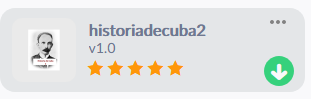 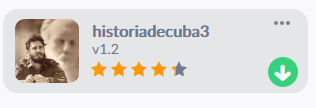 Casos interesantes de pediatría. Aplicación para la enseñanza - aprendizaje de la Pediatría, especialmente para el 4to año de la carrera de Medicina. Muestra casos interesantes de la Pediatría como vía de apoyo a la docencia a varias carreras de las ciencias médicas.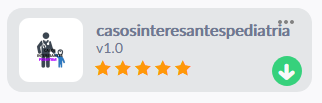 Enseñanza de la EKG. Aplicación para la enseñanza - aprendizaje de la electrocardiografía. Se utiliza a partir del 2do año de la carrera de Medicina. Tiene contendidos propios de esta materia y ejercicios prácticos para cada etapa.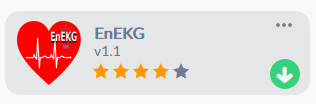 EVApp. Aplicación para la enseñanza - aprendizaje de la lengua inglesa, permite a los estudiantes de años iniciales adquirir conocimientos y habilidades del vocabulario. Se utiliza también en la Universidad Central de las Villas.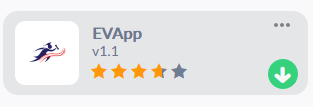 MANOS SEGURAS CUBA.  Aplicación para el proyecto Manos Seguras Cuba dedicado a la higiene de las manos 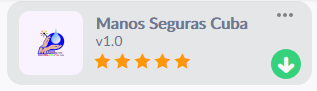 Capacitación a los recursos humanos para la adquisición de habilidades para el trabajo con plataformas interactivas y redes sociales.Curso: Habilidades para el trabajo con plataformas interactivas y redes sociales.Curso: Papel de las redes en la divulgación de las investigaciones.Curso: Desarrollo de habilidades para el trabajo con la plataforma MOODLEDificultades y otros aspectos de interés. Las dificultades que entorpecen el desarrollo del aprendizaje en la modalidad virtual son producidas por no disponer aún de una estructura consolidada de la cátedra de UVS, situación que es transitoria.ProyeccionesSe implementan varias actividades en función de fomentar la utilización de la modalidad virtual por parte de profesores y estudiantes:Continuar impartiendo cursos a profesores y estudiantes para el desarrollo de habilidades para el trabajo con la Moodle.Continuar el trabajo colaborativo con el Grupo Científico Estudiantil y el especialista del CPICM  como equipo de Diseño. Incrementar investigaciones que respondan a la línea de investigación: Redes y entornos virtuales de aprendizajes. 